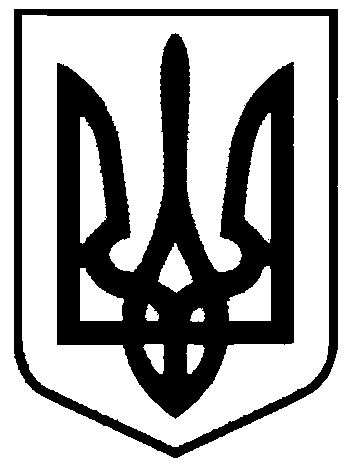 СВАТІВСЬКА МІСЬКА РАДАВИКОНАВЧИЙ КОМІТЕТРІШЕННЯвід  «28» лютого  2017 р.    	                   м. Сватове                                                № 13Про погодження розрахунків тарифів на послуги з надання в оренду торгівельних місць  	Розглянувши звернення директора МП «Сватівський міський ринок» Вєдєрникова Ю.О. з проханням погодити розрахунок тарифів  на послуги з надання в оренду торгівельних місць, керуючись ст. 28, ст. 30 Закону України «Про місцеве самоврядування в Україні», Виконавчий комітет Сватівської міської радиВИРІШИВ:      Погодити МП «Сватівський міський ринок» розрахунок тарифів на послуги  з надання а оренду торгівельних місць (Додаток 1).Сватівський міський голова                                        Є.В. Рибалко